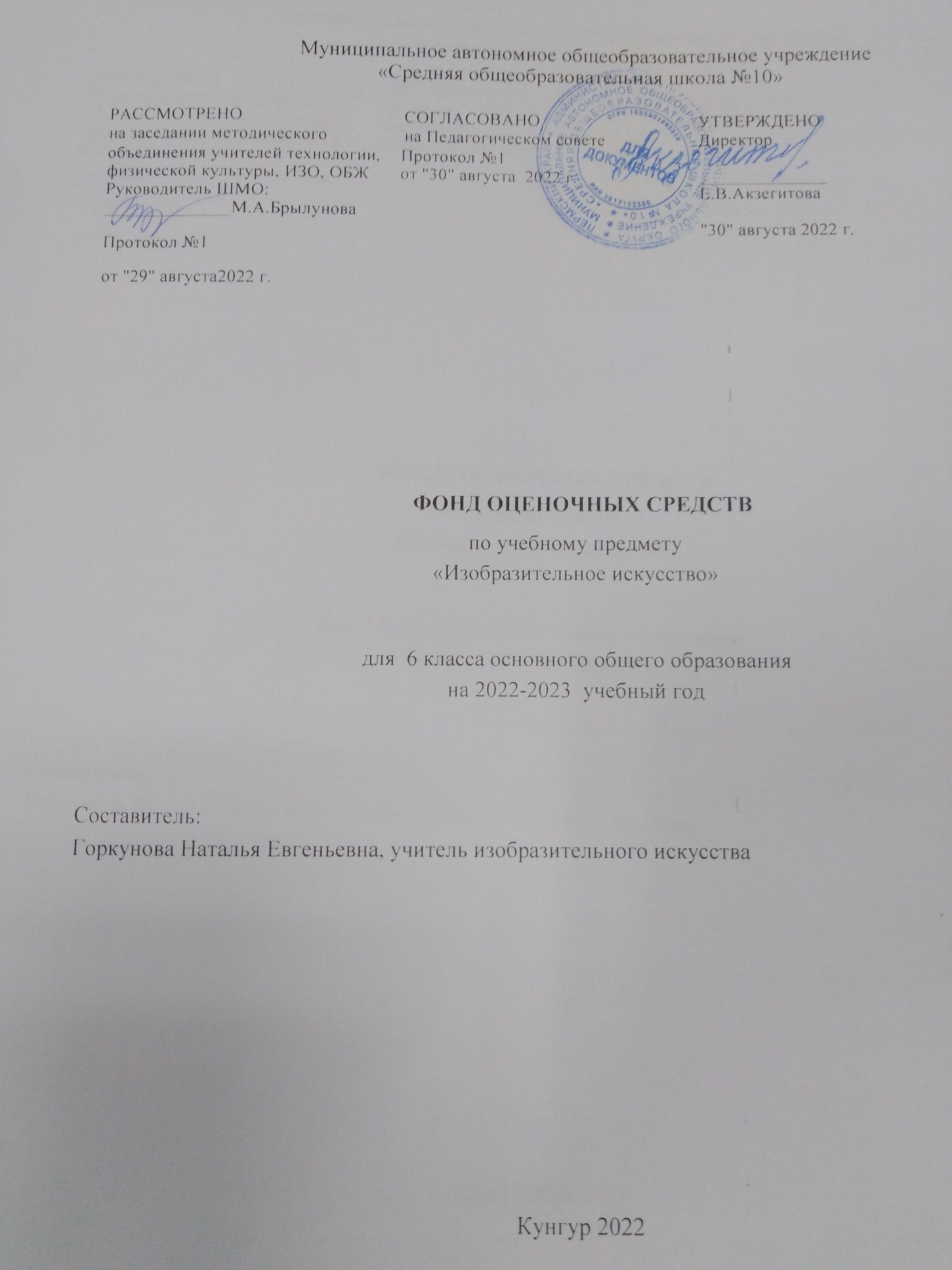 Пояснительная записка.       Итоговый контроль (тестирование) по учебному предмету «Изобразительное искусство» для  6-х классов создан согласно программе составленной  на основе учебника: Изобразительное искусство. Искусство в жизни человека. 6 класс: учебник для учащихся общеобразовательных организаций, Л. А. Неменская; под ред. Б. М. Неменского, 3-е издание Москва: Просвещение, 2014.      Программа соответствует Федеральным государственным образовательным стандартам основного общего образования по образовательной области «Искусство».     Контроль проводится в конце учебного года в форме тестирования, вопросы теста затрагивают все темы тематического планирования и соответствуют темам учебника . Искусство в жизни человека. 6 класс: учебник для учащихся общеобразовательных организаций, Л. А. Неменская; под ред. Б. М. Неменского, 3-е издание Москва: Просвещение, 2014.    При ответах на вопросы учащиеся должны выбрать и отметить один правильный ответ.      Критерии оценивания: за каждый правильный ответ 1 балл, максимум 10 баллов. Оценка «5» выставляется за 10 баллов, «4» за 8-9 баллов, «3» за 5-7 баллов, «2» 4 балла и менее.Итоговый контроль по предмету «Изобразительное искусство», 6 классВыберите правильный ответ.Менгиры, дольмены и кромлехи – это:-1- первые архитектурные сооружения, которые создал человек из необработанных природных материалов;-2-виды изобразительного искусства;-3-названия народностей, которые населяли нашу Землю в древности.Мировое древо воплощало:-1-целостность ещё не развёрнутого в пространстве мира;-2-идею деления мира по всем направлениям;-3-отражение самых важных представлений людей древних эпох о мире.В основе орнамента древних людей:-1-лежат три универсальные геометрические фигуры: круг, квадрат, крест;-2-нет никакого значения, символы изображали, не придавая им никакого значения;-3-изображались только фантастические животные.Храм – это:-1- помещение, в котором жили древние люди;-2- музей, в котором хранятся экспонаты;-3- культовое сооружение, в котором совершаются религиозные ритуалы.5.Стиль барокко – это: -1- пышный, яркий, громоздкий орнамент; -2- вытянутый, удлиненный костюм с вертикальными линиями; -3-строгий костюм, платье укорочено.6.Исторический портрет – это: -1- изображение вымышленного персонажа; -2- изображение художником фантастических персонажей; -3- изображение реального человека, который жил в определенное историческое время.7.Гризайль – это: -1- техника исполнения живописного произведения с использование разнообразных оттенков одного (чёрного или коричневого) цвета; -2-фамилия известного художника; -3- символика цвета в живописи.8.Самогар, самокипец, самогрей – это: -1- названия самовара в русских губерниях; -2- названия теплой одежды в русских губерниях; -3- названия теплой обуви в русских губерниях.9.Стилизация – это:-1- художественный прием, который позволяет получать изображение любого предмета на основе его характерных признаков, что делает изображение легко узнаваемым; -2- жанр изобразительного искусства; -3- рисунок, который в образной форме уточняет главную идею книги.10.Экслибрис – это: -1- книжный знак, который владелец книги наклеивал на внутреннюю сторону переплета; -2- художественный прием, который позволяет получать изображение любого предмета на основе его характерных признаков, что делает изображение легко узнаваемым; -3- вид изобразительного искусства.